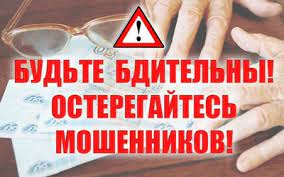 Чтобы этого не случилось, следуйте инструкции:1) Не говорите и не вводите ПИН-код, трехзначный код с обратной стороны карты, или одноразовый пароль из СМС.2) Не набирайте на телефоне никаких комбинаций и не переходите по ссылкам.3) Положите трубку. Позвоните в банк по официальному номеру — он есть на сайте или обратной стороне карты.4) Самостоятельно наберите номер на клавиатуре телефона. Не перезванивайте обратным звонком, так снова можно попасть к мошенникам.МБУСОССЗН«Комплексный центр социального обслуживания населения Красногвардейского района»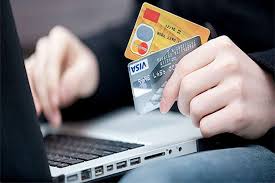 Финансовое мошенничествоБирюч, 2021г.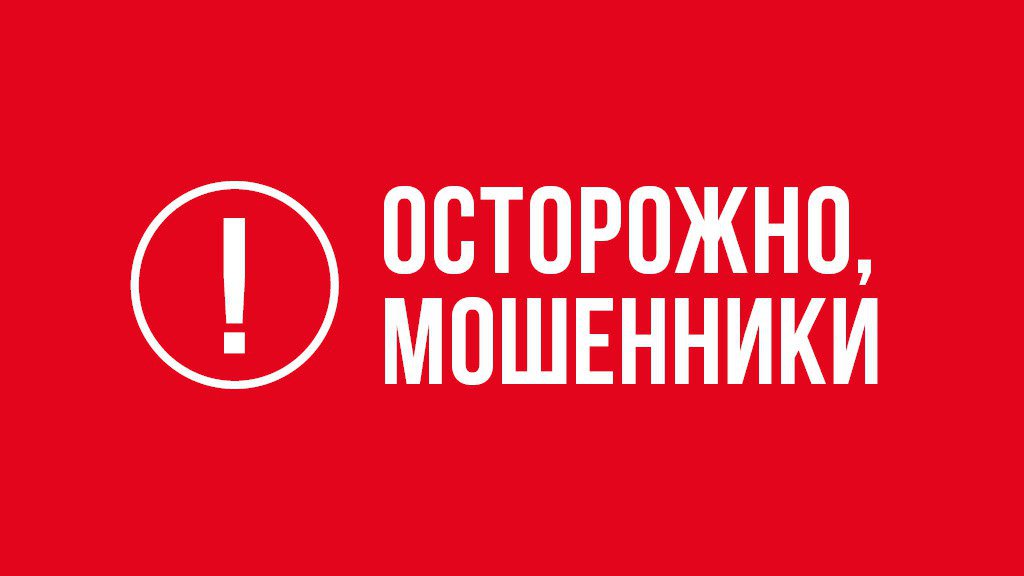 Интернет мошенничествоНапример, вам приходит СМС или письмо «от банка» со ссылкой, просьбой перезвонить или уведомление о крупном выигрыше. Или звонят «из банка» и просят отправить личные данные. Или пишут в социальных сетях от имени родственников или друзей, которые попали в беду, и просят перевести деньги на неизвестных счет.Как обезопасить себя от кибермошенников:1) Не переходите по неизвестным ссылкам, не перезванивайте на сомнительные номера.2) Никому не сообщайте персональные данные, тем более пароли и коды.3) Не храните данные карт на компьютере или в смартфоне.4) Проверяйте информацию. Если вам звонят и сообщают что-то о вашем счете (по ошибке списали или зачисли деньги), не следуйте никаким инструкциям и срочно сами звоните в банк.5) Установите на компьютере антивирус.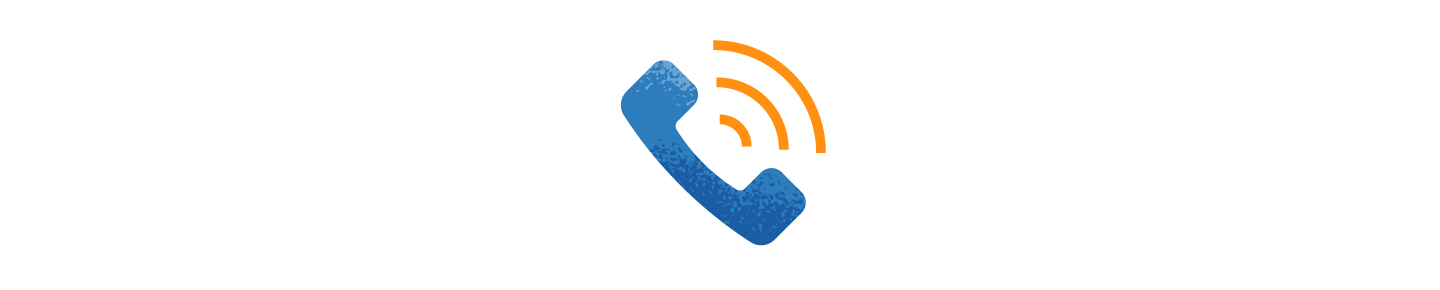 Телефонные мошенникиЕсли вам звонят из банка и просят сообщить персональные данные или информацию о карте/счете — будьте бдительны, это могут быть мошенники! Злоумышленники используют специальные технологии и на экране вашего телефона высвечивается официальный номер банка. Они могут обратиться к вам по имени-отчеству и попросить секретные сведения о карте или счете. Например, чтобы остановить подозрительную операцию.Помните о том, что сотрудники банка не запрашивают персональные данные или информацию о карте и счете. Если звонят с подобными вопросами – это мошенники.